CELEBRACION DE LA CENA DEL SEÑOR SINSACERDOTE Domingo  XXV  del T. ordinario, ciclo “C”Las vacaciones, el encuentro con la familia y los amigos ha llegado a su fin; cada uno vuelve a su realidad, contentos y seguros de haber compartido lo que somos y tenemos con otras personas, en otros lugares y ambientes.Hoy, Jesús muestra cómo debe usar el cristiano el dinero y los demás bienes materiales. El mensaje fundamental es que nadie puede servir a dos señores: o se acoge el amor y la misericordia de Dios y uno se convierte en siervo de ese amor, que es lo mismo que libre de toda atadura que condiciona y ata; o se deja uno atrapar por el egoísmo que esclaviza.Canto de entradaRITOS INICIALESSaludo  En el nombre del Padre, y del Hijo, y del Espíritu Santo.R/. Amen.Acto penitencialTú conoces nuestras incoherencias, venimos a pedir perdón fuente de misericordia:Señor Jesús, que tienes predilección por los débiles. SEÑOR, TEN PIEDAD. Señor Jesús, que participaste de nuestra humanidad. CRISTO, TEN PIEDAD.Señor Jesús, que nos invitas a tener un corazón como el tuyo. SEÑOR, TEN PIEDAD. Dios Padre tenga misericordia de nosotros,perdone nuestros pecadosy nos lleve a la vida eterna.R/. Amen.ALABANZAJainkoagan dagozan senideekin eta lurreko anai-arrebekin bat eginik, goratu dagigun bihotzez. AINTZA…Alabamos a Dios Padre, Hijo y al Espíritu. Gloria…OremosPausa.Dios Padre,que has puesto le plenitudqn el amora  ti y al prójimo,concédenos seguir tu proyectopara llegar así a la vida eterna.Por nuestro Señor Jesucristo. AMEN.LITURGIA DE El apóstol Pablo recomienda a los cristianos a no oponerse contra las estructuras del poder de su tiempo, sino orar, por aquellos que gobiernan a fin de que procuren a todos una vida digna y serena. Es imposible servir al mismo tiempo a Dios y a las riquezas. Jesús alaba la sagacidad del administrador infiel, pero pide a sus seguidores que sean hábiles para hacer el bien, crear fraternidad y tener un único Señor. Aquí esta la clave de este relato evangélico. Lo escuchamos.Salmo :                      Alabad al Señor, que alza al pobre.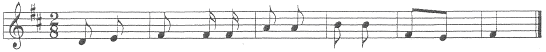    R/. A-  la-    bad      al  Se-ñor, que   al-za_al   po__-      bre.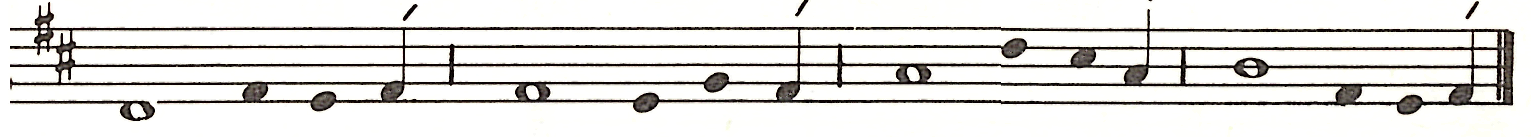 Alabad, siervos del Señor,alabad el nombre del Señor.Bendito sea el nombre del Señor,  ahora_y por siempre. R/.El Señor se eleva sobre todos los pueblos,su gloria sobre los cielos.¿Quién como el Señor, Dios nuestro,´que se eleva_en su tronoy se abaja para mirar´al cielo y_a la tierra? R/.Levanta del polvo al desvalido,alza de la basura_al pobre,para sentarlo con los príncipes,los príncipes de su pueblo. R/.HOMILIA de Dios sigue trabajándonos con persistencia a los seguidores de Jesús con vistas a irnos forjando en esa Escuela del Maestro. Hoy, Jesús nos plantea aquello de “no podéis servir a Dios y al dinero”. Es verdad que en ocasiones lo hemos entendido como un “buen deseo”, o una “declaración de buenas intenciones”. Y luego, quienes nos decimos seguidores de Jesús, hemos hecho caso omiso del tema. Y esto sabemos que es verdad.Eso sí: hemos cumplido las “prescripciones mandadas”: la misa dominical y fiestas de guardar, por supuesto; la abstinencia de comer carne en Cuaresma, bautizar a los nuestros…; pero nuestra vida de cada día va a su aire: la codicia, el afán del dinero y el bienestar sin medida y, tantas veces, la despreocupación por el prójimo.¿Será ésta  de Jesús al afirmar, tan categóricamente, que no es posible servir a los “dos señores”? ¿Cómo arreglar nuestras componendas? La verdad es que, según el texto evangélico, Jesús desenmascara nuestras “arreglos” y dice claramente: "NO SE PUEDE”. Mi seguidor (esto es, el cristiano) debe optar por el Reino y eso es lo que iluminará su vida, será la “estrella” de su vida.Jesús invita a ELEGIR: ¿quién es tu SEÑOR?CREDOcREO en un solo Dios, Padre todopoderoso…ORACION UNIVERSALQueremos estar atentos al bien de todas las personas. Por eso en nuestra oración nos abrimos a la humanidad entera.Por la Iglesia, por todos los cristianos: que seamos en el mundo un testimonio de servicio a los pobres y que nos alejemos siempre del ídolo de la riqueza. Roguemos al Señor / Eskatu deiogun Jaunari. Por los países que viven sometidos a la pobreza y al hambre: que su dolor conmueva los corazones de nuestros países ricos para que, a pesar de la crisis, no dejemos de prestarles la ayuda que necesitan. Roguemos al Señor . Por las víctimas de la crisis: que sientan alivio en su situación por la solidaridad de los hermanos y de la sociedad.  Roguemos al Señor / Por nuestra Iglesia diocesana y quienes la formamos, que comenzamos en el nuevo curso pastoral: que vivamos y anunciemos el Evangelio de Jesús. Roguemos al Señor Dios nuestro, escucha nuestras oraciones y haz que, alzando al cielo nuestras manos limpias, te rindamos un culto puro y agradable a tus ojos. Por Jesucristo nuestro Señor. ACCIÓN DE GRACIASDamos gracias a Dios Padre, que en Jesús nos ha dado vida plena.ANTIFONA CANTADA: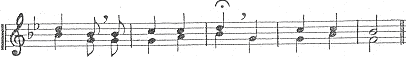   R/. ¡Glo- ria,   ho-   nor    a       Tí,     Se-      ñor     Je-    sús!Animador/a:Te damos gracias, Dios, Padre nuestro, por Jesucristo, tu Hijo, y su Espíritu porque se nos ha ofrecido a manos llenas, por ello le invocamos diciendo:Todos:¡Gloria, honor a Tí, Señor Jesús!Animador/a: Dios quiere  comunicarse.Su Palabra se hace  humanidad.Busca un diálogo de amigo con  nosotros.Nos busca en medio de la vida.Dios  quiere  vivir en nuestra tierra.Viene a su casa.Quiere ver a todos. Nos pregunta:¿Dónde está tu hermano?Dios quiere cumplir sus promesas.Su deseo es dar vida a manos llenas,por eso le  invocamos.Todos:¡Gloria, honor a Tí, Señor Jesús!Animador/a: Dios quiere dar buenas noticias.Envía mensajeros, viene El mismo¡Que todos se alegren!También los pequeños, los pobres, los que sufren.Dios se nos ofrece como bondadse le asoma a los ojos la ternura.Llama a nuestra puerta,desea morar en nuestro corazóny le respondemos. Todos:¡Gloria, honor a Tí, Señor Jesús!Animador/a:Dios Trinidad  dondeel Padre  nos  mira  con  amor,Jesús  nos  levanta con su misericordia,el Espíritu pone armonía en la vida.Dios es  gratuito,se  ofrece,  dándoseviviendo entre  nosotros.Nosotros  le decimos.Todos:¡Gloria, honor a Tí, Señor Jesús!RITO DE Dispongámonos diciendo confiadamente la oración que El nos enseñó: PADRE NUESTRO…¡Démonos fraternalmente la paz!Éste es el Cordero de Dios, que quita el pecado del mundo. Dichosos los invitados a la cena del Señor. Señor, no soy digno de que entres en mi casa, pero una palabra tuya bastará para sanarme.Amén.OremosPausa.Que tu presencia, Señor, nos acompañea los que alimentas con tu misma vida,para que en nuestra propia vidarecibamos los frutos de la salvación.Por Jesucristo nuestro Señor. AMEN. RITO DE CONCLUSIÓNEl Señor nos bendiga y nos guarde. Vuelva su mirada sobre nosotros y nos conceda la paz. R/. Amen.Canto de envío o canto final si hubieraSeguir a Jesús supone poner a punto nuestras fuerzas y nuestro corazón. María, la primera creyente, nos acompaña en el camino. Podemos ir en paz.Demos gracias a Dios.